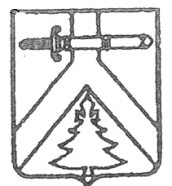 АДМИНИСТРАЦИЯ ПОСЕЛКА КОШУРНИКОВО КУРАГИНСКОГО РАЙОНАКРАСНОЯРСКОГО КРАЯПОСТАНОВЛЕНИЕ24.04.2023 				 пгт Кошурниково 				№05-пО принятии мер по защите населения и объектов экономики муниципального образования поселок Кошурниковоот возможного затопления во время весеннего паводкаВ целях обеспечения безопасности населения, сохранности объектов экономики и материально-технических ресурсов во время весеннего паводка, ПОСТАНОВЛЯЮ:	1. Руководителям учреждений, предприятий и организаций независимо от форм собственности, которые находятся в зоне возможного подтопления, в пределах своей компетенции обеспечить своевременное выполнение «Плана основных мероприятий по обеспечению безопасности населения, сохранности объектов экономики и материально-технических ресурсов в период половодья и ледохода на водных объектах» (Приложение №1).	2. Для координации деятельности администраций учреждений, предприятий и организаций по обеспечению безаварийного пропуска весеннего половодья и ледохода на водных объектах пгт Кошурниково, а также ликвидации последствий паводка создать противопаводковую комиссию пгт Кошурниково (Приложение №2). 3. Утвердить Положение о противопаводковой комиссии и план работы (Приложения №2 и №3).	4. Для своевременного выполнения и координации работ по предупреждению и ликвидации возможных чрезвычайных ситуаций возложить на противопаводковую комиссию пгт Кошурниково рассмотрение вопросов по подготовке учреждений, предприятий и организаций жилищно-коммунального хозяйства, промышленности, транспорта, связи, сельского хозяйства к пропуску весеннего ледохода, половодья и летне-осенних паводков.	5. Председателю (Заместителю) председателя противопаводковой комиссии:-организовать оперативную обработку и анализ поступающей информации о ходе выполнения мероприятий по подготовке населения и территорий муниципального образования поселок Кошурниково к ледоходу и весеннему половодью;	-вносить предложения по финансированию предупредительных и аварийно-спасательных работ;	-совместно с руководителями учреждений, предприятий и организаций разработать первоочередные противопаводковые мероприятия и обеспечить контроль за их выполнением.	6. Утвердить список сил и средств, привлекаемых к предупреждению и ликвидации ЧС, вызванных паводком (приложение №4)7. Утвердить перечень мобильных формирований, привлекаемых для оказания помощи жителям поселений при эвакуации (приложение №5).8. Постановление администрации поселка от 24.02.2021 №06-п «О принятии мер по защите населения и объектов экономики муниципального образования поселок Кошурниково от возможного затопления во время весеннего паводка 2021 года» считать утратившим силу.	9. Контроль за исполнением данного постановления оставляю за собой.10. Настоящее Постановление вступает в силу в день, следующий за днем его официального опубликования в газете «Кошурниковский Вестник» и на официальном сайте Администрации поселка Кошурниково в сети «Интернет».Врио Главы поселка 								А.Ю. ЕловаПриложение № 1к Постановлению от 24.04.2023 № 05-пПЛАНмероприятий по обеспечению безопасности населения,сохранности имущества граждан и объектов экономикив период ледохода и паводка Врио Главы поселкаПредседатель КЧС и ОПБ 						     А.Ю. ЕловаПриложение № 2к Постановлению от 24.04.2023 №05-пПОЛОЖЕНИЕо противопаводковой комиссииАдминистрации поселка Кошурниково1.Общие положения.Противопаводковая комиссия Администрации поселка Кошурниково (в дальнейшем - Комиссия) является координирующим органом Администрации поселка и предназначена для организации деятельности учреждений, предприятий и организаций по обеспечению безаварийного пропуска весеннего половодья и ледохода на реках поселка, по предупреждению чрезвычайных ситуаций, вызванных паводковыми явлениями, уменьшению ущерба при их возникновении и ликвидации последствий, а также координации деятельности по этим вопросам предприятий, организаций и учреждений, расположенных на территории поселка, независимо от форм собственности и ведомственной принадлежности.В своей деятельности Комиссия руководствуется требованиями Федерального закона «О защите населения и территорий от чрезвычайных ситуаций природного и техногенного характера», постановления Правительства Российской Федерации от 05.11.1995 года № 1113 «О единой государственной системе предупреждения и ликвидации чрезвычайных ситуаций», Уставом поселка Кошурниково и настоящего Положения. Мероприятия, проводимые Комиссией, финансируются из бюджета муниципального образования поселка Кошурниково. Комиссия осуществляет свою деятельность под руководством Главы (заместителя Главы)  поселка Кошурниково.2. Основные задачи Комиссии. Основными задачами являются:- организация и контроль за осуществлением мероприятий по предупреждению и ликвидации чрезвычайных ситуаций, вызванных паводковыми явлениями на территории поселка;- организация наблюдения и контроля за состоянием гидротехнических сооружений и водных акваторий на территории поселка, прогнозирование чрезвычайных ситуаций на них;- обеспечение готовности органов управления, сил и средств к действиям в условиях чрезвычайной ситуации, вызванных паводковыми явлениями на территории поселка Кошурниково;- организация разработки нормативных правовых актов в области защиты населения и территорий от чрезвычайных ситуаций, вызванных паводковыми явлениями на территории района;- создание резервов финансовых и материальных ресурсов, используемых для покрытия расходов на профилактические мероприятия и ликвидацию чрезвычайных ситуаций, вызванных паводковыми явлениями на территории поселка Кошурниково;- взаимодействие с другими Комиссиями, и общественными объединениями по вопросам предупреждения и ликвидации чрезвычайных ситуаций, а при необходимости принятия решения о направлении сил и средств, для оказания помощи этим Комиссиям по ликвидации чрезвычайных ситуаций, вызванных паводковыми явлениями на территории поселка Кошурниково;- руководство работами по ликвидации чрезвычайных ситуаций, привлечение трудоспособного населения к этим работам, планирование и организация эвакуации населения, размещение эвакуируемого населения и возвращение его после ликвидации чрезвычайных ситуаций в места постоянного проживания;- организация сбора и обмена информацией в области защиты населения и населенных пунктов поселка Кошурниково от чрезвычайных ситуаций, вызванных паводковыми явлениями на территории поселка;- руководство подготовкой населения, должностных лиц к действиям в условиях предупреждения и ликвидации чрезвычайных ситуаций, вызванных паводковыми явлениями на территории поселка Кошурниково.3. Права Комиссии. Комиссия имеет право:- контролировать работу объектовых противопаводковых комиссий, расположенных на территории поселка Кошурниково;- заслушивать на своих заседаниях руководителей объектов, учреждений, предприятий и организаций, а также давать им для исполнения указания о принятии неотложных мер по ликвидации причин возникновения чрезвычайных ситуаций и нормализации обстановки на подведомственной территории;- осуществлять контроль за подготовкой и готовностью сил и средств к ликвидации чрезвычайных ситуаций,  вызванных паводковыми явлениями на территории поселка Кошурниково;- принимать решения о проведении экстренных мер по обеспечению защиты населения и территорий от последствий стихийных бедствий (паводков, наводнений и т.д.), снижению ущерба от них и ликвидации этих последствий на территории поселка Кошурниково;- привлекать силы и средства организаций независимо от форм собственности, входящие в муниципальное звено РСЧС, для проведения мероприятий по предупреждению и ликвидации чрезвычайных ситуаций, вызванных паводковыми явлениями на территории  поселка Кошурниково; - осуществлять контроль за деятельностью предприятий, организаций и учреждений на территории поселка Кошурниково независимо от ведомственной принадлежности и форм собственности по вопросам уменьшения опасности от негативного воздействия паводковых процессов;- требовать от руководителей всех предприятий, организаций и учреждений на территории поселка Кошурниково независимо от ведомственной принадлежности и форм собственности представлять в комиссию информацию о развитии паводковой обстановки, а также оперативной информации о ходе ликвидации последствий паводка;- осуществлять и при необходимости привлекать специалистов администрации поселка, организаций и объектов экономики к проведению обследований  потенциально опасных объектов и обеспечению контроля за безопасностью их функционирования.4. Состав Комиссии.Глава муниципального образования поселок Кошурниково назначает председателя Комиссии.Председатель Комиссии несёт персональную ответственность за выполнение возложенных на Комиссию задач и функций, организацию ее работы и готовность;Председатель Комиссии и её члены несут функциональные обязанности, согласно приложений к настоящему Положению.Комиссия осуществляет свою деятельность во взаимодействии с другими комиссиями, постоянными комиссиями Совета депутатов поселка Кошурниково, общественными организациями и движениями, деятельность которых связана с оказанием помощи при проведении мероприятий по ликвидации последствий чрезвычайных ситуаций, вызванных паводковыми явлениями на территории  поселка Кошурниково.5. Организация работы противопаводковой Комиссии. Персональный состав Комиссии утверждается Главой поселка Кошурниково. Члены комиссии участвуют в заседаниях без права замены.Работа Комиссии организуется по годовым планам работы.Работа Комиссии оформляется протоколом. Комиссия по результатам рассмотрения вопросов принимает решения обязательные для исполнения всеми  предприятиями, организациями и учреждениями на территории поселка Кошурниково независимо от ведомственной принадлежности (подчиненности) и форм собственности.Регистрация, учет и организация контроля исполнения решений Комиссии осуществляется заместителем председателя комиссии либо секретарем.Секретарь Комиссии организует взаимодействие и ведет переписку с районными комиссиями (противопаводковая КЧС и обеспечению ПБ).В период между заседаниями Комиссии решения принимаются председателем Комиссии или его заместителем и доводятся до исполнителей в виде соответствующих указаний или поручений.Заседания Комиссии проводятся согласно годовому плану работы. Врио Главы поселкаПредседатель КЧС и ОПБ 						     А.Ю. ЕловаПриложение № 3к Постановлению от 24.03.2023 № 05-пП Л А Нработы противопаводковой комиссииВрио Главы поселка Председатель КЧС и ОПБ						     А.Ю. ЕловаПриложение №1к Положению о противопаводковой комиссииФУНКЦИОНАЛЬНЫЕ ОБЯЗАННОСТИпредседателя противопаводковой комиссииАдминистрации поселка КошурниковоПредседатель комиссии отвечает за организацию работы комиссии, ее постоянную готовность к выполнению возложенных задач, осуществление контроля за реализацией мероприятий, направленных на предупреждение чрезвычайных ситуаций связанных с паводковыми явлениями на территории поселка Кошурниково, а в случае их возникновения – на снижение ущерба от них.ОН ОБЯЗАН:	В режиме функционирования «ПОВСЕДНЕВНАЯ ДЕЯТЕЛЬНОСТЬ»:- организовать разработку и своевременную корректировку Плана действий по предупреждению и ликвидации ЧС,  связанных с паводковыми явлениями на территории поселка Кошурниково, а также остальной документации комиссии;- осуществлять руководство повседневной  деятельностью комиссии в соответствии с годовым планом работы, не менее 4-х раз в год проводить ее заседания (1 раз в квартал и по мере необходимости);- выявлять источники опасности на водных объектах, прогнозировать последствия возможных ЧС, связанных с паводковыми явлениями на территории поселка Кошурниково,  принимать меры по их предотвращению или снижению ущерба;- организовать контроль за реализацией мер, направленных  на снижение опасности возникновения ЧС  на водных объектах;- проводить лично подготовку членов комиссии к действиям в ЧС, связанных с паводковыми явлениями на территории поселка Кошурниково, обеспечить их постоянную готовность к ликвидации последствий стихийных бедствий в период паводков и ледохода. 	В режимах функционирования «ПОВЫШЕНАЯ ГОТОВНОСТЬ» и «ЧРЕЗВЫЧАЙНАЯ СИТУАЦИЯ»:- с получением информации (решения, сигнала) об угрозе или возникновении ЧС, связанных с паводковыми явлениями на территории поселка Кошурниково, отдать распоряжение на оповещение и сбор членов противопаводковой комиссии, прибыть на рабочее место;- уяснить и оценить обстановку, принять предварительное решение, поставить задачи членам комиссии по его выполнению, установить режим работы комиссии;- оценить масштабы происшествия, размеры ущерба и последствия аварий, стихийных бедствий в период паводков и ледохода. Принять экстренные меры по ликвидации последствий ЧС, связанных с паводковыми явлениями на территории поселка Кошурниково;- лично либо через членов комиссии осуществлять контроль за выполнением аварийно-спасательных и других неотложных работ в районе чрезвычайной ситуации, связанных с паводковыми явлениями;- информировать председателя районной комиссии по ЧС и ОПБ об обстановке, принимаемых мерах и результатах работ по ликвидации ЧС и ее последствий через МКУ «ЕДДС Курагинского района».Приложение №2к Положению о противопаводковой комиссииФУНКЦИОНАЛЬНЫЕ ОБЯЗАННОСТИ заместителя председателя противопаводковой комиссииадминистрации поселка КошурниковоЗаместитель председателя комиссии отвечает за практическую реализацию профилактических мероприятий на водных объектах, направленных на снижение опасности возникновения и снижения ущерба от ЧС, связанных с паводковыми явлениями на территории поселка Кошурниково, а также за организацию аварийно-спасательных и аварийно-восстановительных работ в случае возникновения чрезвычайных ситуаций и ликвидации их последствий. ОН ОБЯЗАН:	В режиме функционирования «ПОВСЕДНЕВНАЯ ДЕЯТЕЛЬНОСТЬ»:- возглавлять работу по прогнозированию возможных аварий, последствий стихийных бедствий в период паводков и ледохода на территории поселка Кошурниково;- принимать участие в разработке Плана действий по предупреждению и ликвидации ЧС в части ситуаций, связанных с паводковыми явлениями на территории  поселка Кошурниково;- разрабатывать и вносить на рассмотрение комиссии мероприятия, направленные на повышение надежности и устойчивости работы;- планировать мероприятия, направленные на снижение опасности возникновения чрезвычайных ситуаций, ущерба от них и осуществлять контроль за практической их реализацией;- в отсутствие председателя противопаводковой комиссии выполнять его обязанности. 	В режимах функционирования «ПОВЫШЕННАЯ ГОТОВНОСТЬ» и «ЧРЕЗВЫЧАЙНАЯ СИТУАЦИЯ»:- с получением информации (решения, сигнала) об угрозе или возникновении ЧС, связанных с паводковыми явлениями на территории поселка Кошурниково, прибыть к месту работы комиссии;- организовать сбор информации о характере и масштабах разрушений и стихийных бедствий (паводков,  затоплений, подтоплений),  нанесенном ущербе, поражениях населения в зоне ЧС;- оценить обстановку, определить объемы и характер спасательных и восстановительных работ, потребное количество сил и средств, при необходимости внести изменения в План действий по предупреждению и ликвидации ЧС в части ситуаций, связанных с паводковыми явлениями на территории поселка Кошурниково;- представить председателю противопаводковой комиссии предложения для принятия решения по организации аварийно-спасательных и других неотложных работ в районе чрезвычайной ситуации,   связанных с паводковыми явлениями;- организовать спасение людей и сельскохозяйственных животных, уникального оборудования, документации, материальных ценностей;- возглавить руководство работами на наиболее ответственном участке;- обеспечить безопасность выполнения работ в зоне разрушений, стихийных бедствий (паводков,  затоплений, подтоплений);- докладывать председателю комиссии по ЧС и ОПБ о ходе спасательных, восстановительных и других неотложных работ;- принять участие в работе комиссии по обследованию пострадавших объектов в целях определения  размеров ущерба.Приложение №3к Положению о противопаводковой комиссииФУНКЦИОНАЛЬНЫЕ ОБЯЗАННОСТИсекретаря противопаводковой комиссии Администрациипоселка КошурниковоСекретарь комиссии отвечает за планирование мероприятий  по предупреждению и ликвидации ЧС, своевременное приведение в готовность сил и средств для ведения АС и ДНР, обеспечение устойчивого управления в ЧС, предоставление в срок планирующей работу документации в районную КЧС и ОПБ.ОН ОБЯЗАН:	В режиме функционирования «ПОВСЕДНЕВНАЯ ДЕЯТЕЛЬНОСТЬ»:- руководить разработкой Плана действий по предупреждению и ликвидации ЧС в мирное время, своевременно его корректировать, составлять план работы противопаводковой комиссии и осуществлять контроль за его выполнением по указанию председателя комиссии;- поддерживать в постоянной готовности пункт управления, систему связи и оповещения, периодически проводить тренировки по оповещению и сбору членов комиссии, по распоряжению председателя комиссии;- планировать и контролировать подготовку руководящего состава  комиссии к действиям в ЧС. - проводить систематическую работу по укомплектованию, оснащению и учету формирований повышенной готовности, поддерживать их  в постоянной готовности  к действиям в ЧС.	В режимах функционирования «ПОВЫШЕНАЯ ГОТОВНОСТЬ» и «ЧРЕЗВЫЧАЙНАЯ СИТУАЦИЯ»:- с получением соответствующей информации (сигнала, распоряжения) прибыть на рабочее место, организовать контроль за прибытием членов комиссии, доложить председателю комиссии;- оценить обстановку и подготовить предложения председателю комиссии для принятия решения;- организовать постоянное дежурство членов комиссии на пункте управления;- организовать разведку, наблюдение и контроль за изменением обстановки, выводы и предложения докладывать  председателю комиссии;- организовать доведение решений комиссии до исполнителей и осуществлять контроль их выполнения;- обеспечить соблюдение необходимых мер безопасности при проведении работ;- возглавлять руководство, по распоряжению председателя комиссии, спасательными и другими неотложными работами на наиболее важных и сложных участках;- докладывать председателю комиссии о ходе выполнения поставленных задач.Приложение №4к Положению о противопаводковой комиссииФУНКЦИОНАЛЬНЫЕ ОБЯЗАННОСТИчлена противопаводковой комиссии Администрации поселка Кошурниково – ответственного за обеспечение коммунальной инфраструктурыЧлен противопаводковой комиссии отвечает за бесперебойное обеспечение электро- водо- и теплоснабжением предприятий и населения поселка, за планирование данных мероприятий.ОН ОБЯЗАН:	В режиме функционирования «ПОВСЕДНЕВНАЯ ДЕЯТЕЛЬНОСТЬ»:- знать задачи и возможности подчиненных сил и средств по ликвидации последствий паводков и наводнений;- принимать участие  в разработке и корректировке Плана действий по предупреждению и ликвидации ЧС  и ежегодных планов работы комиссии по ЧС;- разрабатывать и корректировать план по обеспечению мероприятий предупреждения и ликвидации ЧС;- осуществлять мероприятия по повышению устойчивости функционирования электрических сетей, систем водо- и теплоснабжения на территории поселка.	В режимах функционирования «ПОВЫШЕНАЯ ГОТОВНОСТЬ» и «ЧРЕЗВЫЧАЙНАЯ СИТУАЦИЯ»:- с получением соответствующей информации (решения, сигнала) прибыть к месту сбора комиссии, уточнить задачи подчиненных сил и средств;- при необходимости привести в готовность силы и средства;- оценить состояние энергетических и инженерных коммуникаций, доложить предложения председателю комиссии для принятия решения на ведение аварийно-восстановительных работ; - определить объем разрушений энергетических объектов и коммуникаций, необходимое количество материально-технических средств и сил для проведения спасательных и других неотложных работ;- обеспечить меры безопасности при проведении работ;- осуществлять общее руководство работами по ликвидации последствий аварий, лично возглавить ведение работ на наиболее опасном и важном участке;- поддерживать взаимодействие с нештатными аварийно-спасательными формированиями поселка Кошурниково;- докладывать председателю комиссии о ходе работ по ликвидации последствий аварий, вызванных паводками и наводнениями.Приложение №5к Положению о противопаводковой комиссииФУНКЦИОНАЛЬНЫЕ ОБЯЗАННОСТИчлена противопаводковой комиссии администрации поселка Кошурниково –ответственного за работу средств связи и оповещенияЧлен противопаводковой Комиссии отвечает за постоянную готовность сил и средств оповещения и связи к своевременному выполнению возложенных задач. ОН ОБЯЗАН:В режиме функционирования «ПОВСЕДНЕВНАЯ ДЕЯТЕЛЬНОСТЬ»:- знать задачи и возможности подчиненных сил и средств по ликвидации последствий паводков и наводнений;- принимать участие  в разработке и корректировке Плана действий по предупреждению и ликвидации ЧС и ежегодных планов работы противопаводковой комиссии;- разрабатывать и корректировать план по обеспечению мероприятий предупреждения и ликвидации ЧС;- укомплектовать нештатное аварийно-спасательное формирование (звено связи) личным составом и оснастить табельным имуществом;- организовать обучение личного состава формирования действиям в ЧС;- разрабатывать и осуществлять мероприятия по повышению устойчивости работы средств связи и оповещения;- проверять готовность звена связи к выполнению задач в ЧС.В режимах функционирования «ПОВЫШЕНАЯ ГОТОВНОСТЬ» и «ЧРЕЗВЫЧАЙНАЯ СИТУАЦИЯ»:- с получением соответствующей информации (решения, сигнала) прибыть к месту сбора комиссии, уточнить задачи подчиненных сил и средств;- при необходимости привести в готовность силы и средства формирования;- оповестить жителей зоны подтопления (затопления) о возможной ЧС;- оценить состояние линий связи, доложить предложения председателю комиссии для принятия решения на ведение аварийно-восстановительных работ; - в соответствии с решением председателя комиссии организовать и поддерживать связь, обеспечивающую управление администрации поселка Кошурниково и нештатными аварийно-спасательными формированиями, районными службами и соседними муниципальными образованиями;- обеспечить ремонт аппаратуры и восстановление разрушенных линий связи в ходе ведения аварийно-спасательных и других неотложных работ;- обеспечить соблюдение мер безопасности при проведении работ на линиях связи и оповещения;- осуществлять общее руководство работами по ликвидации последствий аварий, лично возглавить ведение работ на наиболее опасном и важном участке;- докладывать председателю комиссии о ходе работ по ликвидации последствий аварий, вызванных паводками и наводнениями.Приложение №6 к Положению о противопаводковой комиссииФУНКЦИОНАЛЬНЫЕ ОБЯЗАННОСТИчлена противопаводковой комиссии администрации поселка Кошурниково –  руководителя комиссии МО по эвакуации населенияЧлен противопаводковой комиссии - руководитель комиссии по эвакуации населения отвечает за организацию и проведение эвакуационных мероприятий из зон подтопления и затопления. ОН ОБЯЗАН:	В режиме функционирования «ПОВСЕДНЕВНАЯ ДЕЯТЕЛЬНОСТЬ»:- разрабатывать мероприятия по экстренной эвакуации населения при возникновении ЧС, вызванных паводковыми явлениями;- участвовать  в разработке и корректировке Плана действий по предупреждению и ликвидации ЧС  и ежегодных планов работы группы;- организовать разработку документации эвакуационной группы;-  руководить специальной подготовкой членов эвакуационной группы;- организовать на территориях населенных пунктов поселка Кошурниково подготовку сотрудников к проведению эвакуационных мероприятий.	В режимах функционирования «ПОВЫШЕНАЯ ГОТОВНОСТЬ» и «ЧРЕЗВЫЧАЙНАЯ СИТУАЦИЯ»:- с получением соответствующей информации (решения, сигнала) прибыть к месту сбора комиссии, уточнить обстановку и задачи подчиненных сил и средств эвакуационной группы;- при необходимости провести оповещение и сбор личного состава эвакуационной группы;- с принятием решения председателем противопаводковой комиссии на эвакуацию населения координировать работы по проведению эвакуационных мероприятий;- руководить  работой эвакуационной группы по отправке пострадавшего населения в районы временного размещения, согласно разработанных группой планов;- докладывать председателю комиссии о ходе работ по ликвидации последствий аварий, вызванных паводками и наводнениями.Приложение №7к Положению о противопаводковой комиссииФУНКЦИОНАЛЬНЫЕ ОБЯЗАННОСТИчлена противопаводковой комиссии администрации поселка Кошурниково –ответственного за обеспечение пожарной безопасностиЧлен противопаводковой комиссии отвечает за обеспечение противопожарной безопасности на территории поселка и назначается как правило из руководителей муниципальных пожарных постов либо наиболее подготовленных членов ДПД ДПК.ОН ОБЯЗАН:	В режиме функционирования «ПОВСЕДНЕВНАЯ ДЕЯТЕЛЬНОСТЬ»:- разрабатывать мероприятия по повышению противопожарной устойчивости территории поселка при возникновении ЧС, вызванных паводковыми явлениями, и осуществлять контроль за их выполнением; - участвовать  в разработке и корректировке Плана действий по предупреждению и ликвидации ЧС  и ежегодных планов работы пожарной охраны;- организовать разработку плана  по обеспечению мероприятий предупреждения и ликвидации ЧС, вызванных паводковыми явлениями;- прогнозировать возможную обстановку в ЧС, определять потребность сил и средств для локализации и ликвидации очагов пожаров, оказания помощи другим подразделениям НАСФ;- организовать подготовку сил и средств для выполнения противопожарных мероприятий.	В режимах функционирования «ПОВЫШЕНАЯ ГОТОВНОСТЬ» и «ЧРЕЗВЫЧАЙНАЯ СИТУАЦИЯ»:- с получением соответствующей информации (решения, сигнала) прибыть к месту сбора комиссии, уточнить обстановку и задачи подчиненных сил и средств;- привести в полную готовность силы и средства противопожарной службы, включая имеющиеся на территории поселка муниципальные пожарные посты, пожарные посты КГУ «Противопожарная охрана Красноярского края», ДПК и ДПД предприятий и организаций;- в случае возникновения пожара немедленно приступить к его ликвидации;- организовать пожарную разведку, уточнить обстановку, дать предложения председателю противопаводковой комиссии по проведению неотложных противопожарных мероприятий;- уточнить задачи противопожарным подразделениям и формированиям;- создать необходимый резерв сил и средств для тушения вновь возникающих возгораний;- предоставить председателю комиссии данные по причиненному материальному ущербу;- принять участие в выработке решения на ликвидацию последствий ЧС;- докладывать председателю комиссии о ходе работ по ликвидации последствий ЧС, вызванных паводками и наводнениями.Приложение №8к Положению о противопаводковой комиссииФУНКЦИОНАЛЬНЫЕ ОБЯЗАННОСТИчлена противопаводковой комиссии администрации поселка Кошурниково – врача (фельдшера) 	Врач ( фельдшер) отвечает за организацию и проведение мероприятий по медицинскому обеспечению населения поселка Кошурниково.ОН ОБЯЗАН:В режиме функционирования «ПОВСЕДНЕВНАЯ ДЕЯТЕЛЬНОСТЬ»:- знать задачи медицинской службы в мирное время и обеспечивать их выполнение;- участвовать  в разработке и корректировке Плана действий по предупреждению и ликвидации ЧС;- Проводить подготовку  к работе в экстремальных условиях;- Пропагандировать медицинские знания среди населения, в обучении населения приемам и способам оказания само- и взаимопомощи при поражениях в результате стихийных бедствий, вызванных паводковыми явлениями;- осуществлять контроль за созданием запасов средств медицинской защиты в поселке;- отрабатывать вопросы взаимодействия в ЧС с медицинской службой района и соседних муниципальных образований.В режимах функционирования «ПОВЫШЕНАЯ ГОТОВНОСТЬ» и «ЧРЕЗВЫЧАЙНАЯ СИТУАЦИЯ»:- с получением соответствующей информации (решения, сигнала) прибыть к месту сбора комиссии, уточнить обстановку и задачи медицинской службы;- организовать взаимодействие с медицинской службой района и соседних муниципальных образований;- в случае необходимости привести в готовность медицинские средства и оборудование, необходимые для ликвидации последствий стихийных бедствий, вызванных паводковыми явлениями;-принять экстренные меры по оказанию всех видов медицинской помощи пострадавшим, а также по проведению профилактических мероприятий. Лиц, нуждающихся в стационарном обследовании и лечении, направлять в медицинские учреждения района, выделенные для этой цели;- осуществлять мероприятия по предупреждению возникновения и распространения массовых инфекционных заболеваний среди населения, в зонах стихийных бедствий, вызванных паводковыми явлениями;- докладывать председателю комиссии о ходе выполнения медицинских мероприятий.Приложение №9к Положению о противопаводковой комиссииФУНКЦИОНАЛЬНЫЕ ОБЯЗАННОСТИчлена противопаводковой комиссии администрации поселка Кошурниково –ответственного за транспортное обеспечениеЧлен противопаводковой комиссии отвечает за транспортное и инженерное обеспечение населения поселка Кошурниково и АСФ, привлекаемых в случае возникновения ЧС. ОН ОБЯЗАН:	В режиме функционирования «ПОВСЕДНЕВНАЯ ДЕЯТЕЛЬНОСТЬ»:- знать задачи транспортного обеспечения населения в мирное время и обеспечивать их выполнение;- участвовать  в разработке и корректировке Плана действий по предупреждению и ликвидации ЧС;-  проводить подготовку к работе в экстремальных условиях;- осуществлять контроль за созданием запасов запасных частей и горюче-смазочных материалов;- отрабатывать вопросы взаимодействия в ЧС с транспортной службой района и соседних муниципальных образований. 	В режимах функционирования «ПОВЫШЕНАЯ ГОТОВНОСТЬ» и «ЧРЕЗВЫЧАЙНАЯ СИТУАЦИЯ»:- с получением соответствующей информации (решения, сигнала) прибыть к месту сбора комиссии, уточнить обстановку и задачи;- организовать взаимодействие с транспортной службой района и соседних муниципальных образований;- в случае необходимости привести в готовность технику, необходимую для ликвидации последствий стихийных бедствий, вызванных паводковыми явлениями;-принять экстренные меры по оказанию всех видов помощи пострадавшим, а также по проведению профилактических мероприятий;- докладывать председателю комиссии о ходе выполнения мероприятий.СПИСОК СИЛ И СРЕДСТВ, ПРИВЛЕКАЕМЫХ К ПРЕДУПРЕЖДЕНИЮ И ЛИКВИДАЦИИ ЧС, ВЫЗВАННЫХ ПАВОДКОМВрио Главы поселкаПредседатель КЧС и ОПБ 						     А.Ю. ЕловаПЕРЕЧЕНЬмобильных формирований, привлекаемых для оказания помощижителям при эвакуацииВрио Главы поселкаПредседатель КЧС и ОПБ 						     А.Ю. Елова№п/пНаименование мероприятийСрокисполненияОтветственныйисполнитель12341Организация наблюдения за состоянием дамб, мостов, пропускных труб, водостоков путем объезда объектов во 2-й половине дня в течение всего периода интенсивного таяния снега и повышенного уровня воды в реках Джебь и Ольховка. Результат наблюдения регистрировать в журнале осмотра объектовежедневно в период ледохода и паводка Ответственное лицо по решениюпротивопаводковой комиссии2По результатам объезда о нарушении целостности состояния объектов в первую очередь оповещать Главу поселка  и руководство предприятий, в чьем ведении находятся объекты. При возникновении ЧС оповещать районный штаб ГО и ЧСпо мере необходимостиОтветственное лицо по решениюпротивопаводковой комиссии3Организовать наблюдение за аварийным мостом через реку Джебь по ул. Автогородская, в случае его срыва, организовать пропуск элементов моста за пределы поселкаежедневно в период ледохода и паводка 4Подготовка механизмов к ликвидации заторов льда в целях пропуска паводковых вод: экскаватор, автогрейдер, бульдозер по мере необходимостиНачальник ООО «Кошурниковские энергосети»Михальченко О.В.5Организация ликвидации заторов льда в руслах рек (в случае образования) механизированным способом (экскаватором и бульдозером)период ледохода и паводкаНачальник ООО «Кошурниковские энергосети»Михальченко О.В.(по согласованию)6Подготовка и содержание резервных механизмов для ликвидации заторов в границах поселка (бульдозер)период ледохода и паводканачальник ВП-7 АПК КошурниковоПолежаев В.А.(по согласованию)7Выделение транспортных средства и их готовность к проведению эвакуации населения и животных (номера машин, водит. удостоверения)по мере необходимостипо отдельному плану противопаводковой комиссии8Организация работы по эвакуации людей, животных, техники (в случае подтопления)в случае ЧСпо отдельному плану противопаводковой комиссии9Организация информационной работы с населением по действиям на случай подтопления10Проведение инструктажа по технике безопасности с лицами, которые будут заняты ликвидацией чрезвычайной ситуации и спасательными работами- « -Руководители объектов экономики(по согласованию)11Проведение контрольных проверок готовности объектов экономики к ведению спасательных и эвакуационных мероприятий в период паводка- « -противопаводковая комиссия12Организация оказания медицинской помощи и лечение пострадавшего населения, медицинское обеспечение на пунктах эвакуациив периодполоводьяВрачебная амбулатория поселкаЛевченко И.Н. (по согласованию)13Обеспечить спальными принадлежностями, питанием, водой, наличием туалетов эвакуируемое населениев случае ЧСВрио Главы поселка А.Ю. Елова14Обустроить и обеспечить размещение домашних животных и птиц на территории ФСК «Локомотив»в случае ЧСпротивопаводковая комиссия15Провести адресную проверку по наличию в соответствии с составленными списками жителей№ п/пНаименование мероприятийОтветственные за исполнениеДата проведения1.Подготовка и утверждение плана мероприятий Секретарь КомиссииЯнварь - Февраль2.Уточнение плана противопаводковых мероприятий со сметами и финансированиемКомиссия Февраль-март3.О готовности населенного пункта, предприятий, промышленности, транспорта, связи, жилищно-коммунального и сельского хозяйства для работы в условиях возможного затопления при половодьеРуководители предприятий, организацийапрель-май4.Информирование населения о действиях в условиях ЧС на сходах, собраниях, через СМИДепутаты поселкового Совета депутатовАдминистрация поселка КошурниковоАпрель-май5.Контроль за своевременным проведением предупредительных мероприятий по сохранению дорожного полотна, линий связи и электропередачи, водопроводов, канализации и др. объектов ЖКХ, расположенных в зоне возможного подтопления.Руководители предприятий и организацийАпрель-май6.Рассмотрение внеплановых вопросов, требующих незамедлительного решенияКомиссия, заинтересованные службыв течение года, при возникновении необходимости7.Совещание по подведению итогов работы за годКомиссия декабрьПриложение № 4к Постановлению от 24.04.2023 № 05-пНаименование предприятия, организацииКоличество  техникиКоличество РаботниковЦель привлечения1234ПСЧ-111 ГУ «ОФПС-20»1 ед. техники 3 человекаДля расчистки путей, в случае создания препятствий на дорогах, эвакуации проведения аварийно-спасательных работ, берегоукрепительных работ и других неотложных работКошурниковская врачебная амбулатория1ед. техники2 человекаДля оказания первой медицинской помощиГИБДД1ед.техники2 человека Для охраны общественного порядка в населенных пунктах, из которых эвакуируется население ЭЧ-6 Абаканская дирекция электроснабжения;РЭС - 52 ед. техники4 человекаДля отключения подстанций и поддержания работоспособности в условиях подтопления и соблюдения необходимых мер безопасности.РЦС1 ед. техники2 человекаДля обеспечения связи  и устранения неполадок в телефонных сетяхПриложение № 5к Постановлению от 24.04.2023 № 05-пНаименование формированияЦели Предприятие, организация Количество личного состава и техникиФамилия , имя, отчество руководителя1235ТранспортноеЭвакуация населенияМБОУ СОШ №81 автобусДиректор школы Попов Н.Г.89503075341Охрана порядкаОхрана правопорядкаМО МВД РФ «Курагинский»Транспорт МО МВД «Курагинский»Сотрудник МО МВД РФ «Курагинский» (по согласованию)